 «Теперь и ты выбери лучший для себя аромат на парфюмерном рынке!»Гид подготовлен по данным сайта https://my.avon.ru/ . Made in territory 276, Division 16. 2016 год.Спасибо за внимание!Удачных покупок!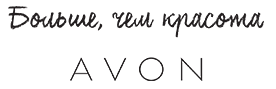 Гидпо женским ароматам компании Avon2016 годНазвание ароматаПроб. обр.Мини версияСемействоПодгруппаCостав/нотыОписание ароматаAlways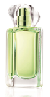 нетнетЗеленый Цветочно-зелено-фруктовыйжелтый тюльпан, старфрут, бессмертникДолгожданное возвращение легендарного аромата из трилогии любви Today Tomorrow Always.Amour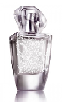 +нетЦветочный Цветочныйцитрус, жасмин, мускусИзысканный и незабываемый женский аромат для романтичных моментовAttraction +даДревесный Древесно-фруктовыйежевика, магнетический мускус, амбраОн обернется Вам вслед, едва услышав искушающие ноты ежевики. Магнетический мускус, подобно афродизиаку, заставит Его сердце биться сильнее. А завершающие аккорды ванильной амбры неумолимо повлекут Его к Вам.Be Daring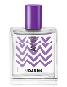 +нетЗеленый Цветочно-фруктово-зеленыйгруша, фрезия, амбраАромат для дерзких и ярких особ! Позвольте раскрыться своей яркой индивидуальности с этим сочным ароматом. Окунись в энергию цвета и веселья - твой карнавал будет самым ярким! Смело выбирай краски и создавай новые образы.Be Fun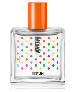 +нетЗеленый Цветочно-фруктово-зеленыйгруша, фрезия, амбраДля веселых девушек. Окунись в энергию цвета и веселья - твой карнавал будет самым ярким! Смело выбирай краски и создавай новые образы.Be Romantic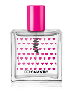 +нетMускусный Цветочно-мускусныйчерная смородина, роза, мускусДля юных романтичных натур. Окунись в энергию цвета и веселья - твой карнавал будет самым ярким! Смело выбирай краски и создавай новые образы.Beautiful Butterfly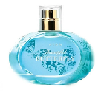 +нетЦветочный Цветочно-фруктовыйбергамот, ландыш, нектарин, древесные ноты;  Композиция начинает звучать с игристой свежести бергамота и нежного аромата спелого медового нектарина. Затем сквозь фруктовую свежесть вcтупительных нот медленно проявляется тонкий, трепетный аромат ландыша – нежный и волнующий. Заключительный аккорд дарит бархатисто-сливочные древесные ноты, вносящие в композицию тепло и гармонию беззаботного летнего отдыха. Beautiful Butterfly – нежный, легкий, невероятно освежающий женский цветочно-фруктовый парфюм, выпущенный популярным косметическим брендом Avon в преддверии летнего сезона 2015 года. С первых нот аромат настраивает на отпускной лад, маня прохладой морских вод и бездонной голубизной неба. Прозрачный овальный флакон голубыми полутонами продолжает тему летней свежести, а нанесенный на обратную сторону флакона принт создает иллюзию летящих в пространстве сказочных голубых бабочек, маня в далекие тропические страны.Cherish+даДревесный Цветочно-фруктово-древесныйрозовый перец, цветы вишни, тиареУтонченная цветочная композиция, в которой переплетаются ноты розового перца, цветущей вишни и нежной тиаре, звучит на протяжении всего дня. Cherish the Moment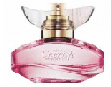 +нетЦветочный Цветочно-восточно-фруктовыйчерносмородиновый ликер, орхидея, пачулиНаконец наступил момент, которого ты так долго ждала. Поделись счастьем с подругами на веселом девичнике. Новый аромат Avon Cherish the Moment из ярких нот черносмородинового ликера, элегантной орхидеи и изящных пачули, сделает твой день незабываемым.Christian Lacroix Ambre+нетШипровыйШипровый аромат "гурмэ"итальянский мандарин, абсолю розы, жидкий карамельный янтарьУточенный, аристократический аромат для женщин, пьянящие и пробуждающие чувства и фантазии, станет Вашим пропуском в мир роскоши и гламура.Christian Lacroix Bijou+даВосточныйВосточный аромат "гурмэ"итальянский мандарин, ванильная орхидея, анисНовый женский аромат от знаменитого французского дома моды. В основе этого экзотического и элегантного парфюма лежит композиция из лучистых итальянских мандаринов, ванильной орхидеи и эссенции анисового дерева. Настоящая драгоценность в Вашей коллекции. Christian Lacroix Nuit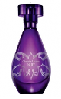 нетнетВосточныйЦветочныйверхние ноты: Нероли, Бергамот и Жимолость; ноты сердца: Жасмин, Нарцисс и Тубероза; ноты базы: Древесные ноты, Ладан, Амбра и Мускус. Композиция впервые появилась в продаже в парфюмерных магазинах осенью 2011 года. Ее автором стал парфюмер Карлос Бенаим (Carlos Benaim). Он внес в парфюм нотки таинственности, сказочности, фантазии. Аромат опьяняет, будоражит дух и раскрывает чувства.Daydream+нетДревесный Цветочно-древесно-свежийцветы бессмертника, гардения, сандаловое деревоМечтательный парфюм открывается терпкими нотами бессмертника, раскрывается сладкой гарденией и завершается теплыми аккордами сандала.Dazzling Moments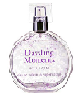 +нетЦветочный Цветочно-фруктовыйгруша, магнолия, белая амбра;  Звучание композиции начинается с нежных фруктовых нот сочной медовой груши. Затем сквозь фруктовый аккорд проступает тонкий, волнующий, трепетный запах магнолии, словно мерцающий ванильными, лимонными и сливочными акцентами. А завершает звучание композиции нежнейший, шелковистый ароматический шлейф, сотканный из хрустальных струе белой амбры.Dazzling Moments – нежный, романтичный и чуточку грустный, как воспоминания о прекрасных, но уже минувших событиях жизни, цветочно-фруктовый женский парфюм, вышедший под маркой парфюмерно-косметического бренда Avon. Название парфюма переводится, как «Ослепительные моменты» и сам парфюм наполнен особым, внутренним теплом и комфортом. Очаровательный и нежный аромат станет вашим спутником на каждый день, поддерживая вас и даря ощущение комфорта, полученное от воспоминаний о прекрасных моментах вашей жизни.Energy Fusion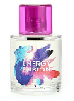 +нетЦветочный Цветочно-фруктово-водныйрозовый грейпфрут, жасмин, ванильСлово «нет» придумали для других, а вы берете от жизни все. Вас переполняет энергия, вы дерзкие и решительные, вы не любите ждать и живете в ритме non stop. И ароматы Energy Fusion созданы именно для вас, чтобы закружить в вихре ярких эмоций и водовороте сочных нот. Встречайте, непредсказуемый и интригующий коктейль из грейпфрукта, жасмина и ванили для нее и взрывной и харизматичный микс из имбиря, лавандина и ветивера для него!Far Away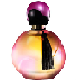 +нетВосточныйВосточно-пряныйроза, ваниль, сандаловое деревоИзысканная композиция белого жасмина, розы и иланг-иланга, подчеркнутая базовыми нотами ванили, сандала и чувственного мускуса. Истинно женственный аромат.Far Away Bella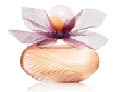 +нетФруктовый Цветочно-фруктовыйклементин, магнолия, бобы ТонкаВесь мир окажется у Ваших ног, ведь ингредиенты этого аромата собраны в самых разных уголках земного шара. Итальянский клементин дарит свежесть цитрусовых рощ, китайская магнолия раскрывает роскошные глубины традиций Востока, а бразильские бобы Тонка добавляют интригующей парфюмерной композиции экзотического флера.Far Away Bella Sunset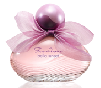 +даВосточныйЦветочно-восточно-древесныйклементин, жасмин, сандалКогда солнце скрывается за горизонтом, Вы начинаете свое волнующее путешествие…Femme+даMускусный Цветочно-фруктово-мускусныйгруша, магнолия, амбраВсе взгляды прикованы к Вашему безупречному образу, где бы Вы ни появились… В чем же секрет? Он в капле аромата Avon Femme, чья мелодия, открывающаяся сверкающими свежими нотами сочной груши, продолжающаяся цветочной роскошью магнолии и завершающаяся уютными аккордами теплой амбры, пленяет и покоряет с утра до ночи. Стойкость аромата до 8 часов*.Femme Icon+даДревесный Цветочно-древесно-мускусныймалина, ирис, пачулиБудьте блистательной и неповторимой, словно Вы – актриса в главной роли.Forever+даЦветочный Цветочныйрозовый перец, флердоранж, мускусСтрастные цветочные объятия ярких нот розового перца, флердоранжа и чувственных теплых нот мускуса.In Bloom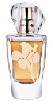 нетнетДревесный Цветочно-древесно-мускусныйцветы апельсина, cтрелиция, жасминИзысканный и незабываемый женский аромат для романтичных моментовIn Love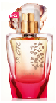 нетнетЦветочный Цветочно-свежийлилия, розовый пион, мускусПогрузись в атмосферу безграничной любви с чарующим ароматом Today Tomorrow Always In Love. композиция открывается свежими нотами водяной лилии, увлекает женственностью розового пиона, а в завершении окутывает вуалью чувственности и наслаждения, сотканной из мягких нот мускуса. В этот аромат ты влюбишься сразу и навсегда!Incandessence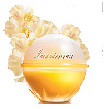 +даЦветочныйЦветочныйландыш, мимоза, сливочный мускусАромат Incandessence был выпущен в 2000 году и ознаменовал собой появление образа женщины нового тысячелетия. Женщины, от которой исходит внутреннее сияние, которая подобна солнцу, к которому тянется все живое. Ее секрет – аромат Incandessence, в основу которого положен цветок мимозы. И это не случайно. По поверью американских индейцев, он, благодаря своему нежному медовому аромату и схожестью с сияющим солнцем, способен исцелять от множества болезней, успокаивать душу, возвращать силы. Именно поэтому аромат Incandessence обладает такой притягательностью. Дизайн флакона, выполненный в форме солнечного диска, тоже не случаен. Он символизирует день из жизни женщины: белая крышка напоминает о восходе, а золотой корпус – о закате. И это день, за который можно сделать так много хорошего.Incandessence Flame+нетЦветочныйЦветочныйбергамот, гардения, жасминОгненная, страстная версия любимого аромата. Ощутите, как верхние ноты соблазнительного, чуть терпкого бергамота пробуждают эмоции, как вторящая им бархатистая гардения побуждает открыться новым ощущениям, а дурманящий жасмин окутывает сладким флером и заставляет сердце трепетать от волнения.Instinct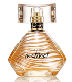 +нетДревесный Цветочно-фруктово-древесныйискристая зелень, камелия, сандаловое деревоОтдайтесь своим тайным желаниям с этим головокружительным миксом зеленых нот, экзотичной камелии и чувственного сандала. Instinct Forbidden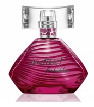 данетЦветочный Цветочно-фруктовыйверхние ноты: лимон; средние ноты: фиалка, гардения, красные ягоды; базовые ноты: ваниль.                                                         Instinct Forbidden легкий, летний цветочно-фруктовый аромат, представленный к летнему сезону 2014 года. Парфюм разлит в очень красивый дизайнерский флакон с рифлеными стенками, из-за чего гранатового цвета жидкость парфюма переливается и кажется настоящей драгоценностью. Аромат прост и в то же время очень легок и свеж. Аромат начинается с яркой, искрящейся свежести лимона, сквозь которую постепенно проявляется роскошный, чуть дурманящий аромат белоснежной гардении в сопровождении нежного, трепетного запаха лепесnков фиалки и вкусных, чуть терпковатых нот красных лесных ягод. Всю эту композицию смягчает и чуть подслащает нежная, легкая ваниль, дарящая ощущение какого-то особого тепла и уюта. Little Black Dress+даВосточныйЦветочно-восточныйцикламен, иланг-иланг, сливаМаленькое черное платье... Жемчуг... Изысканные духи... Есть вещи, которые никогда не выходят из моды. В сердце аромата переплелись голоса розового пиона, пышной гардении и изящного иланг-иланга. Согретые теплым дыханием цикламена ноты африканского имбиря и легкие искорки кориандра, окутаны сладкими аккордами сливы и мускуса.Little Black Dress Eau Fraiche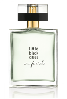 +нетДревесный Цветочно-фруктово-древесныйцитрус, цветы, мускусРазбавьте жаркий летний день искрящейся свежестью открывающих парфюм сочных цитрусовых нот, которые заигрывают с женственными аккордами пиона, и завершающим композицию мускусом, оставляющим шлейф чувственности и соблазна.Little Gold Dress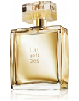 данетЦветочный Цветочно-фруктовыйжасмин, клементин;                           композиция аромата неординарна, сложна и довольно многогранна, представлена множеством аккордов, одними из которых являются ноты амбры, благоухающего жасмина и сочного клементина.Little Gold Dress – выразительный парфюм, созданный для обворожительных женщин. Принадлежит к семейству цветочных фруктовых сладких гурманских ароматов. Парфюм был выпущен в свет  в 2013 году. Довольно ненавязчивый, невероятно освежающий и насыщенный аромат выпущен непосредственно к летнему сезону и идеален для применения теплым вечером.Little Pink Dress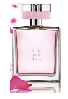 +нетЦветочный Цветочно-зеленыйлимонная цедра, розовый пион, пачулиНовейший аромат из серии Little Dresses воплощает сдержанную элегантность и изысканный шик, лежащий вне времени и вечно актуальный. Little Pink Dress самый нежный и женственный аромат серии, в котором чувственные ноты жасмина и пиона переплетаются с драгоценным и стойким мускусом.Little Red Dress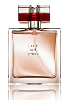 +нетВосточныйВосточно-фруктовыймалина, роза, сандалУтонченная композиция цветочных нот, чувственных фруктовых и соблазнительных древесных аккордов. Love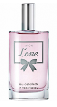 +нетЦветочный Цветочно-фруктовыйсолнечный апельсин, лепестки розы, ваниль; верхние ноты: Апельсин, Фруктовые ноты, Яблоневый Цвет; средние ноты: Ландыш, Роза, Жасмин; базовые ноты: Белое дерево, Ваниль, Мускус.                                                                  Love - свежий, словно искрящийся цитрусовыми нотками женский парфюм 2014 года от бренда Avon. Прекрасный весенний аромат, звучащий весной и порождающий хорошее настроение и мечтательные улыбки даже в самый грустный и ненастный день. Аромат относится к фруктово-цветочному типу и начинается с выразительных, ярких нот солнечного апельсина в одном аккорде с другими, более мягкими фруктовыми нотами и нежным, чуть медовым ароматом цветущей яблони. После того, как отзвучали первые аккорды парфюма, появляется изысканное ароматическое трио из бархатистого запаха розы, нежного аромата ландыша и благоухающего, чуть терпковатого жасмина. В заключении звучит сладковатая ваниль, легкие древесные ноты светлых пород дерева и чуть дразнящий мускус.Luck +нетВосточныйВосточно-цветочно-фруктовыйискристый бергамот, ночной цереус, теплый сандал"Я просто влюбилась в Avon Luck. Он такой роскошный и соблазнительный! Я ощущаю его изысканный шлейф в течение всего дня, он держится с утра до вечера! Теперь я предпочитаю его другим ароматам. Luck - это удача. Моя и твоя." Мария Шарапова, спортсменка, звезда международного тенниса.Luck la Vie+нетДревесный Цветочно-фруктово-древесныйклубника мара, ландыш, кедрИзысканный микс свежей клубники, роскошного ландыша и теплого кедра перенесет Вас в мир шика и утонченности.Mesmerize Black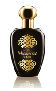 +даДревесный Цветочно- восточно-древесныйНоты мандарина, эссенции жасмина, бобов тонка.Чарующий и страстный парный аромат для нее.Outspoken by Fergie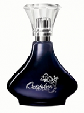 +нетЦветочный Цветочно-фруктовый в каталогеягодный лед, тубероза, черная кожа;     верхние ноты: Шафран, Черная смородина, Карамбола и Лесные ягоды;                              ноты сердца: Жасмин, Тубероза и Страстоцвет; ноты базы: Эбеновое дерево, Ветивер и Кожа. Духи «Outspoken by Fergie были выпущены компанией «Avon» совместно с актрисой и певицей Ферджи в 2010 году. Название «Outspoken» переводится с английского языка как «откровенный». По словам Ферджи, ей интересны различные формы самовыражения, а духи – это хорошая возможность поделиться чувствами с фанатами. «Outspoken by Fergie» - это запах для храброй и сексуальной женщины, которой нравится привлекать внимание.Outspoken Party! by Fergie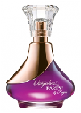 +нетЦветочный Цветочно-восточно-фруктовыймалина, пион, сандал;                                  верхняя нота: Малина; нота сердца: Пион; ноты базы: Сандал и Крем-брюле.                                               Ароматическая композиция начинает звучания с манящего, почти волшебного аромата спелой, бархатистой малины. Затем ему на смену в сердце парфюма приходит тонкий, шелковисто-пряный запах пиона. А завершает звучание аромата роскошный ароматический шлейф, сотканный из бархатисто-сливочных нот сандала и дразнящего гурманского запаха крем-брюле.Outspoken Party by Fergie – очаровательный и кокетливый, веселый и увлекательный женский цветочно-фруктовый парфюм, пополнивший в 2015 году ароматическую коллекцию парфюмерно-косметического дома Avon. Аромат с названием «Откровенная вечеринка» является фланкером парфюма «Outspoken» 2010 года. В новой редакции парфюм зазвучал еще более ярко и темпераментно. А восхитительный расширяющийся к низу сиреневый флакончик, словно укрытый золотым лепестком и увенчанный похожей на кристалл крышечкой, способен украсить любой туалетный столик.Parisian Chic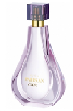 +даШипровыйШипрово-фруктовыйитальянский мандарин, роза "Баккара" и древесно-амбровый аккордCмелый, сложный, самобытный парфюм манит Вас в мир парижского шика, покоряет чистотой и элегантностью. Будьте дерзкой и роскошной с этим изысканным ароматом. Благодаря мини-упаковке легко уместится в любой дамской сумочке.Perceive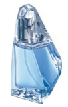 +да, шар апплЦветочный Цветочно-восточныйфрезия, груша, мускус;                                 средние ноты: иланг-иланг, груша, дамасская слива и гвоздика, базовая нота: ваниль, мускус и сандаловое дерево.Духи «Perceive» дополняют образ своей обладательницы прелестью и очарованием. Аромат подходит для женщин, которым нравится изысканность и нежность. Аромат постепенно раскрывается на коже.Perceive DewнетнетЦитрусовый Морской цитрусовыйфрезия, дыня, сандалБодрящий и чувственный микс свежих цветочных нот и цитрусов напоминает росистый луг, где распускаются цветы и приятный ветерок холодит лицо.Perceive Oasis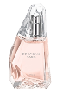 +нетMускусный Цветочно-зелено-мускусныйфиалка, белый пион, хлопковый мускусДеликатный микс фиалки, белого пиона и роскошного хлопкового мускуса создаст атмосферу абсолютной умиротворенности. Premiere Luxe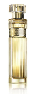 +нетШипровыйЦветочно-шипровыймагнолия, жасмин, гарденияСердце аромата полно загадок, как и далекие страны, которые составили симфонию его восхитительных нот. Азиатская магнолия олицетворяет совершенство. Пропитанная жарким солнцем Бразилии гардения, шепчет об утонченности. А элегантный французский жасмин раскрывает всю сущность женского изящества.Premiere Luxe Gold Blush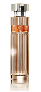 +нетДревесный Шипрово-цветочно-древесныйроза, жасмин, пачулиРоскошный женственный парфюм, вдохновением для которого послужило розовое золото. Pretty Fabulous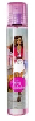 +нетЦветочный Цветочно-фруктовыйваниль, магнолия, сахар;                 композиция аромата Pretty Fabulous неординарна, сложна и довольно многогранна, создана удивительным переплетением множества аккордов, одними из которых являются ноты сочного красного яблока, утонченных лепестков магнолии, сладкой ванили и сахара.Pretty Fabulous – игривый парфюм, созданный для юных девушек. Относится к семейству цветочных фруктовых сладких ароматов. Аромат был создан в 2012 году специально для прекрасных и молодых женщин к весеннему сезону. Парфюм идеален для использования в течение всего дня.Prima+нетДревесный Шипрово-цветочно-древесныйноты сливы, прованская роза, кедрПарфюм соткан из нот спелой сливы, опьяняющей розы и теплого кедра. Дарит женственность, словно чувственный танец. Стойкость аромата до 8 часов*.Pur Blanca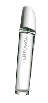 +да,      шар   апплВосточныйЦветочно-восточныйфрезия, пион, гелиотропПрозрачный аромат для женщины, которая любит простые изящные формы. Воздушный цветочный букет из фрезии и белого пиона, подчеркнутый нотами молочного мускуса, сандалового дерева с легким оттенком гелиотропа. Наполняет пространство гармонией и спокойствием. Pur Blanca Charm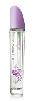 +нетФруктовый Цветочно-фруктовыйцветы ландыша, букет магнолии, чистый мускусВоплощает идею нежной женственности, открываясь яркой и роскошной нотой ландыша, которая переносит Вас на росистый утренний луг. В ноте сердца звучит женственная, страстная магнолия, отвечающая за чувственный шарм аромата. А шлейф чистого мускус завершает парфюмерную композицию.Pur Blanca Elegance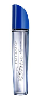 +нетВосточныйВосточно-фруктовыйлесные ягоды, цветы жасмина, белый мускусЭлегантная композиция сочных диких ягод, жасмина и теплого белого мускуса. Rare Amethyst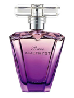 данетЦветочный Цветочно-фруктовыйслива, фиалка, сандал;                               Верхний аккорд звучит сочными нотами медовой черной сливы. Ее нежный аромат медленно перетекает в тонкий, удивительно нежный и трепетный запах фиалки. А роскошная база аромата дарит бархатистый, густой, сливочно-пряный аромат экзотического сандала, завершающий звучание этой очаровательной композиции.Rare Amethyst – гламурный, пленительный и чувственный женский цветочно-фруктовый аромат с изысканными древесными акцентами, вышедший в 2015 году. Аромат пополнил коллекцию «редких камней», посвященную драгоценным камням. Композиция, посвященная аметисту называется «Редкий аметист», одета в красивый, расширяющийся кверху флакон аметистового цвета с прозрачной белой крышечкой, чем-то напоминающий кристалл.Rare Gold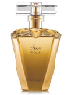 данетЦветочный Цветочный альдегидныйверхние ноты: черная смородина, малина, грейпфрут; средние ноты: роза, жасмин; базовые ноты: пачули, амбра, кашмеран (Cashmeran).                                          Духи «Rare Gold» были выпущены в 1995 году. Женственные духи «Rare Gold» сочетают цитрусовые, цветочные ноты, древесину, пряности и сладкую ваниль. Парфюмерная композиция включает: бергамот, иланг-иланг, персик и мандарин. Средние ноты: ландыш, жасмин, гардения, апельсиновый цвет, тубероза и альдегиды. Базовая нота: древесные ноты, ваниль, мускус, амбра и сандаловое дерево. Rare Pearls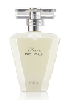 нетнетЦветочныйЦветочныйслива, перец, магнолия, мускус;               Верхние ноты: палисандр, перец, слива и белый мед; ноты сердца: магнолия; ноты базы: мускус, сандаловое дерево и пачули. Духи «Rare Pearls» были выпущены в 2004 году.Scent Essence Blooming Lotus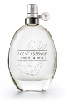 +нетСвежий Цветочно-свежийфрезия, лотос, мускусУтонченный букет из пышной фрезии и распустившихся цветов лотоса, смягченных пленяющим мускусом. Ароматы Scent Essence можно смешивать между собой. 6 ароматов Scent Essence + Ваша фантазия = множество неповторимых композиций.Scent Essence Blushing Raspberry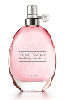 +нетФруктовый Цветочно-фруктовыйманго, малина, цветы сливыЧувственный всплеск сочной малины и сладкого манго, согретых теплом белого дерева. Ароматы Scent Essence можно смешивать между собой. 6 ароматов Scent Essence + Ваша фантазия = множество неповторимых композиций.Scent Essence Romantic Bouquet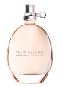 +нетЦветочный Цветочныйпион, фрезия, ветиверЖенственный букет из тонких цветочных ароматов, невинный и соблазнительный. Scent Essence Sparkly Citrus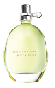 +нетФруктовый Цветочно-фруктовыйбергамот, цветы лайма, цитрусыБлистательная композиция искристых цитрусовых нот, энергичная, позитивная и бодрящая.Scent Essence Vibrant Fruity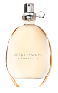 +нетФруктовый Фруктово-древесныйперсик, малина, древесинаУпоительная симфония сочных фруктовых нот, создающая настроение райского сада.Scent Essence Wild Bergamot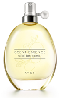 +нетЦитрусовый Цитрусово-цветочныйбергамот, чай, кедрИскрящееся сочетание яркого бергамота, соблазнительного чая и благородных пород дерева. Ароматы Scent Essence можно смешивать между собой. 6 ароматов Scent Essence + Ваша фантазия = множество неповторимых композиций.Secret Fantasy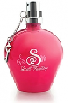 нетнетЦветочный Цветочно-фруктовыйананас, сирень, амбра;                                 верхние ноты: клубника; средние ноты: жасмин, сирень; базовые ноты: мускус, амбра. Духи «Secret Fantasy» были выпущены в 2010 году. Аромат «Secret Fantasy» сочетает легкие цветочные ноты, древесину и мускус. Кокетливый, жизнерадостный аромат подойдет для юных девушек, и наверняка понравится их поклонникам. Парфюмерная композиция включает: душистые красные ягоды и спелый индийский ананас. Средние ноты: лилия с Касабланки и страстный жасмин. Базовая нота: амбра, сандаловое дерево и чувственный мускус.Secret Fantasy Midnight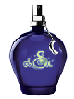 данетДревесный Древесный аромат 
„гурмэ”черная вишня, ночная орхидея, чувственная амбра;   Загадочная смесь чувственных фруктов – спелой сочной фиолетовой сливы и темной, почти черной черешни парит восхитительным облачком на фоне нежного, чуть терпковатого аромата белых, словно мерцающих в ночной темноте, цветов. Secret Fantasy Midnight – таинственный и соблазнительный цветочно-фруктовый парфюм – новинка 2014 года. Аромат посвящен волшебству ночи – когда наступают сумерки и на бездонном небе начинают мерцать звезды, а привычные предметы теряют свои очертания и прячутся в бархатистых ночных тенях, начинается истинное волшебство – таинство любви. Темно-синий почти шарообразный флакон со светящейся в темноте надписью и съемным кулончиком в виде серебряной луны завершает восхитительный образ, созданный парфюмом.Secret Fantasy Wonderland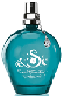 данетЦветочный Цветочно-фруктовый аромат "гурме"бузина, плюмерия, крем шантильиЕсли Вы любитель сладенького и вкусненького в ароматах, то этот как раз для Вас! Загляни в мир волшебства и чудес с новым ароматом. Чарующая композиция новинки подарит 
тебе вдохновение мечтать, ведь все твои фантазии могут стать явью. Сладкий аромат Secret Fantasy Wonderland навевает сказочные образы дальних стран и неведомых красот. При всей своей сладости не навязчив благодаря присутствующей в нём кислинке. Стойкость около 4—х часов. Оставляет на коже приятный запах ванили и конфет. Очень подойдёт юным особам, верящим в сказку и Деда Мороза! Будет явным фаворитом у юного поколения, но, возможно, найдёт своих поклонников и во взрослой аудитории. Silky Soft Musk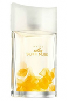 +нетВосточныйВосточно-древесно-ванильныйводяная лилия, мадагаскарская 
ваниль, мускусРаскрой свою нежность и чувственность с новым ароматом Silky Soft Musk oт Avon. Свежесть водяной лилии пробуждает нежность, мадагаскарская ваниль окутывает сливочной сладостью, а роскошный мускус подчеркивает магнетизм теплой кожи, раскрывая истинное звучание чувственности.Spotlight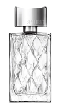 нетнетДревесный Цветочно-древесно-мускусныйверхние ноты: мандарин, бергамот; средние ноты: тубероза, мимоза; базовые ноты: кашемировое дерево, ванильДухи «Spotlight» были выпущены в 2009 году. Лицом нового аромата «Spotlight» стала известная актриса, звезда из сериала «Друзья» Кортни Кокс. Этот парфюм вдохновлен миром знаменитостей и звезд. Кортни Кокс говорит, что женщины, которые обладают популярностью, пришли к этому разными путями, а запах «Spotlight» подчеркивает то ощущение, которое появляется, если на тебя обращено всеобщее внимание.Sport Vitality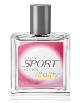 нетнетФруктовый Цветочно-фруктовыйлимонная цедра, яблоко "Гренни Смит", кувшинкаВсего одна капелька аромата наполнит свежими силами для новых спортивных свершений!Summer White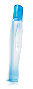 +нетЦветочный Цветочныйфрезия, жасмин, белый мускусИскрящиеся цветочные ноты в сочетании с мускусом очаровывают своей чистотой и нежностью, создавая ощущение свежести летнего утра. Summer White Bright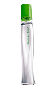 +нетЦветочный Цветочно-фруктовыйсвежий лимон, ландыш, бархатцыНежные цветочные аккорды, которыми открывается аромат, переносят Вас в теплый летний день, когда природа расцветает под ласковыми лучами солнца. Насладитесь этим днем, полным радостных и драгоценных мгновений.Summer White Sunrise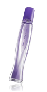 +нетЦветочный Цветочно-шипровыймандарин, орхидея, пачулиЛегкое дуновение свежего ветерка, благоухающего цветочными аккордами на ярком солнце. Подарите своим чувствам мощный заряд свежести!Summer White Sunset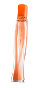 +даВосточныйЦветочно-восточныйрозовый перец, лотос, душистая березаТеплый и расслабляющий аромат, такой же неуловимый как нежные лучи заката, дополненный мягким сочетанием розового перца, сочного лотоса и душистой березы. Today+да, в С08Цветочный Цветочныйгибискус, ваточник сирийский, мускусЛюбовь – эта самое глубокое и прекрасное чувство, которое только возможно испытать. Avon создал парфюмерную трилогию любви Today Tomorrow Always: сегодня, завтра, навсегда, чтобы рассказать о том, как она появляется, крепнет и становится бесконечной. И аромат Today – это ее первая, самая важная глава, рассказывающая о том, как в душе прорастают хрупкие стебельки любви. Он, словно долгожданное и волнующее признание, звучит пленительно и нежно чуть сладкими нотами гибискуса, тонкими и манящими нотами ваточника сирийского и чувственными аккордами мускуса.Together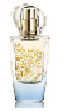 +нетЦветочный Цветочно-мускусныйперсик, красная лилия, амбраИзысканный и незабываемый женский аромат для романтичных моментовTomorrow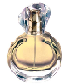 +даВосточныйЦветочно-восточныйспелая малина, африканская фиалка, душистая амбраТеплые и чувственные объятия аромата, словно прикосновения любви, сотканы из дыхания бархатцев, страстного зова пачули, индийского жасмина и радостного всплеска цветущего апельсина, обрамленные нотами сандала и палисандрового дерева. Treselle 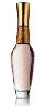 нетнетЦветочный Цветочныйверхние ноты: тубероза, роза, лотос; средние ноты: перец, лакричник; базовые ноты мускус, лилияДухи «Treselle» были выпущены в 2003 году. Аромат «Treselle» от «Avon» - невероятно чувственный, эротичный, подчеркивающий изысканную и притягательную женскую красоту. Духи «Treselle» добавят своей обладательнице очарования и неповторимого стиля. Запах остается в воображении и производит впечатление.Ultra Sexy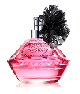 +нетЦветочный Цветочно-фруктовыйгруша, магнолия, золотистая амбраАроматный букет страстной магнолии и кокетливыми нотками груши, окутанными тонкой вуалью золотистой амбры.Ultra Sexy Pink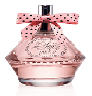 +нетФруктовый Фруктово-цветочныймалина, пион, шифоновый мускус;     Провокационная ароматическая композиция дарит кокетливый аромат спелой, бархатистой малины, тонкий, нежный и при этом освежающий запах красного пиона и целую волну волнующего, теплого мускуса, нежными струйками ласкающего кожу. Ultra Sexy Pink – сексуальный, игривый, дразнящий женский цветочно-фруктовый парфюм, вышедший в начале 2015 года под маркой популярного бренда Avon. Парфюм с необычным названием «Ультра сексуальный розовый», являющийся ароматическим воплощением искусства флирта, одет в изысканный розовый флакончик и украшен игривым розовым бантиком с черными горошинами. Композиция приносит отличное настроение, напоминает о летних солнечных днях и заставляет свою хозяйку всегда чувствовать себе безукоризненной и желанной. Viva by Fergie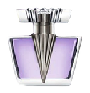 +нетЦветочный Цветочно-зеленыйверхние ноты: зеленые ноты, бергамот; средние ноты: нарцисс, мята, лаванда; 
базовые ноты: древесные ноты, ветивер. Viva by Fergie — аромат для женщин. Выпущен в продажу в 2012 году.  Предназначен для весны и осени, для дневного времени суток. Свежий, насыщенный, резковатый, но при этом чувственный и броский, парфюм понравится сильным и уверенным в себе женщинам. Хорошо дополнит несколько агрессивный и вызывающий образ. Вполне уместен в деловой обстановке. Обладает достаточной стойкостью.